Перечень документации и информации, необходимой для разработки проекта обоснования санитарно-защитной зоны действующего предприятияДействующий проект нормативов ПДВ (печатная и электронная версии, если разработан)*;Согласованное Разрешение на выброс загрязняющих веществ с истекающим или истекшим сроком действия;Действующий проект СЗЗ (при наличии);Санитарно-эпидемиологическое заключение по проекту СЗЗ, если проект СЗЗ разрабатывался ранее; Технологический регламент предприятия (если проект ПДВ не разработан), либо справка с описанием основного вида деятельности;Карточка организации со всеми реквизитами;Правоустанавливающие документы на земельный участок, ГПЗУДоговор на водоснабжение;Договор на канализирование (хозяйственно-бытовые и ливневые сточные воды);Договор на теплоснабжениеДоговоры с арендаторами (если арендаторы есть).Справка о численности кадров (ПП и АУП), в том числе в наибольшую смену;Справка о режиме работы предприятия, количестве смен;Справка о режиме работы вентиляционных систем, оборудования (дневное, ночное время суток, временные периоды)Справка о мощности / производительности предприятия;Справка о площади объекта: всего, м2, в том числе:кровляасфальто-бетонные покрытиягрунтовые покрытияозеленениеСправка о перечне шумящего оборудования по цехам и участкам;Справка о помещениях, в которых расположено оборудование:Паспорта на оборудование (котельное оборудование, насосное оборудование, дымососы, станки и т.д.).Протоколы измерений уровней звука от оборудования (если проводились). НПлан размещения оборудования в цехах. Данные по автотранспорту и спецтехнике предприятия по маркам: (при наличии собственного а/т):наименование,количество,грузоподъемность, т.Справка по автотранспорту и спецтехнике предприятия, которые хранятся на стоянке, либо проезжают по территории площадки, периодичность проезда:Справка по вентиляционному оборудованиюПаспорта на вентиляторы, дымососы с указание шумовых характеристик;План вентиляции помещений (план кровли).Справка о глушителях на дымовых трубах: Трубы отсутствуютПаспорта глушителей (при наличии глушителей). Не имеется.Карта-схема предприятия с указанием расположения цехов, участков, стоянок, дымовых труб.Ситуационный план предприятия М 1:2000 с возможностью нанесения нормативной санитарно-защитной зоны от границы предприятия, включающий:границы промплощадки предприятия,ближайшую перспективную и существующую жилую застройку,ближайшие образовательные учреждения, детские общеобразовательные учреждения, лечебно-профилактические учреждения, рекреационные зоны (садовые участки, дома отдыха и т.п.),Справка о фоновых концентрациях вредных веществ и краткой климатической характеристики района размещения объекта, выданных Росгидрометом.*При отсутствии проекта нормативов ПДВ и наличии производственного оборудования, осуществляющего выбросы загрязняющих веществ в атмосферу, будут высланы дополнительные опросные листы в зависимости от типа установленного оборудования.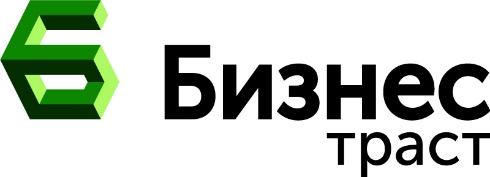 ИНН 9710006902КПП 504701001ОГРН 1167746075925ОКПО 52771043Наименование цеха, участкаНаименование шумящего оборудования№ п/пНаименование цеха, участкаНаименование оборудованияРазмеры помещения, в котором расположено оборудование, м (длина, ширина, высота)Материал, из которого сделаны стены в помещениях, где установлено оборудование (кирпич, бетон, сэндвич-панели и т.д.)Наличие окон в помещении (есть/нет/ количество)Наименование источникаТип транспортаКоличество автомобилей, ед./сутИнтенсивность движения, ед./часПроезд легкового автотранспорталегковойПроезд грузового автотранспортагрузовойНаименование источникаМарка Тип топливаПроезд легкового автотранспортаПроезд грузового автотранспорта№ п/пНаименование цеха, участка, помещенияперечень установлен-ных вентиля-торов по маркамданные о местоположе-нии вентилятора: в помещении или на кровлевысота, на которой установлен вентилятор, мплан вентиляции помещений (карта-схема с указанием местоположения вентиляторов) - приложить к таблице№Цех, участокНаименование котельного оборудования Наличие глушителя в газоходе дымовой трубы (да/нет)Марка глушителя (при наличии)